รายงานการประชุมติดตามความก้าวหน้าโครงการ25-26 มกราคม 2567ณ ห้องประชุมวังฟหฟอนรีฟสอรท(ล่องแพบ้านวังหอน) ต.วังอ่าง อ. ชะอวด จ.นครศรีธรรมราช วัตถุประสงค์เพื่อบูรณาการกลไกระบบสุขภาพระดับตำบล  และกลไกระบบสุขภาพระดับอำเภอ ได้แก่ รพ.สต. อสม. โรงพยาบาลชุมชน สาธารณสุขอำเภอ หน่วยบริการสาธารณสุขขององค์กรปกครองส่วนท้องถิ่น และคณะกรรมการพัฒนาคุณภาพชีวิตระดับอำเภอ	2.   เพื่อยกระดับศักยภาพกลไกการดำเนินงานสร้างเสริมสุขภาวะในพื้นที่(กองทุนหลักประกันสุขภาพตำบล)ในการขับเคลื่อนเป้าหมายเชิงยุทธศาสตร์ 10 ประเด็น ผ่านการยกระดับคุณภาพของแผนสุขภาพกองทุนตำบล การพัฒนาโครงการเน้นผลลัพธ์ และการติดตามรายงานผลโครงการ และการ ประเมินคุณค่าโครงการ ทั้งการดำเนินงานของกองทุนหลักประกันสุขภาพระดับท้องถิ่น และการดำเนินงานของ คณะกรรมการพัฒนาคุณภาพชีวิตระดับอำเภอผู้เข้าร่วมทำกิจกรรมเจ้าหน้าที่กองทุน(คณะทำงานระดับตำบล) 14 คนนางจริญา  บุญมี       	ตำบลอ่างทองน.ส.จุฑามาศ ทับชุม	ตำบลชุมพลนางสาววรรณา หวานศรี		ตำบลกงหรานางเกศรินทร์  พงษ์สุด		ตำบลคลองทรายขาวนางกัญญาภัค  สว่างรัตน์		กองทุนบ้านสวนน.ส.สุจิตราภรณ์ ตุลยนิษย์	ตำบลแพรกหานางเพ็ญพร  เพ็ชรหัวบัว    	ตำบลชะมวง นายชนปกรณ์ วิทยารัฐ   		ตำบลนาขยาดนางสาวจันทิมา  ขุนจันทร์  	ตำบลพนมวังก์ผู้เข้าร่วม 	นายจักรี  อินนุรักษ์         		ตำบลกงหรา	นางสาวสิตานันท์  เขียดนิล	ตำบลคลองทรายขาวคณะทำงานระดับจังหวัด 7 คนนายประเทือง  อมรวิริยะชัย	รพสต.บ้านชะรัดนางสาวจิราภรณ์  บุญมาก	สสอ.ศรีนครินทร์นางสาวไพลิน  ทิพย์สังข์		ภาคประชาชนนางกชกานต์ คงชู		ภาคประชาชนนายเสงี่ยม  ศรีทวี		รพสต.บ้านฝาละมีนายสมนึก  นุ่นด้วง		ภาคประชาชนนางสาวธมล  มงคลศิลป์		เทศบาลตำบลตำนาน	ผู้ประสานงานโครงการ จาก สถาบันนโยบายสาธารณะ มหาวิทยาลัยสงขลานครินทร์ นางสาวจินดาวรรณ  รามทอง นางสาวมาตา  หนิมมุสา รายละเอียดกิจกรรม	เวลา 09.00 น. นายสมนึก  นุ่นด้วง ผู้ประสานงานโครงการ ดำเนินการประชุมเชิงปฏิบัติการตามวาระดังนี้ วาระที่ 1 แจ้งเพื่อทราบจากการประชุมผู้ประสานงานหลักทุกเขต ได้มีการปรับปรุงแบบเก็บข้ออมูลให้เข้าใจได้ง่ายขึ้น และตัดข้อมูลที่ไม่จำเป็น กล่าวคือตัดข้อมูลชุมชนจาก 52 ข้อเหลือ 50 ข้อ สนส.มอ. ได้มอบหมายให้คณะทำงานเขต 12 จังหวัดพัทลุง เป็นผู้ประสานงานโครงการส่งเสริมกิจกรรมทางกายและพัฒนาพื้นที่สุขภาวะส่งเสริมกิจกรรมทางกายที่คำนึงถึงความปลอดภัยในพื้นที่ร่วมกับสมาคมองค์การบริหารส่วนตำบล จังหวัดสุราษฎร์ธานี สนส.มอ. ได้คัดเลือกเอาพื้นที่ตำบลนาท่อม เป็นพื้นที่เด่นเพื่อการแลกเปลี่ยนกับภาคีเครือข่ายในการพัฒนาแผนกิจกรรมทางกายและตำบลบูรณาการอาหารของท้องถิ่น  ในวันที่ 27 มกราคม 2567 ณ ห้องประชุม สนส.มอ.โดยมีกลไกขับเคลื่อนประเด็น คุณกชกานต์  คงชู  คุณไพลิน  ทิพย์สังข์  คุณสมนึก  นุ่นด้วง  และกลไกระดับตำบล ระดับพื้นที่ จะได้เข้าร่วมกิจกรรม 13 คนได้ประสานงานกับเลขา พชอ. กงหรา แล้ว ในปีงบประมาณ 2567 พชอ.ได้กำหนดประเด็น สุขภาพจิต ประเด็นผู้สูงอายุ และประเด็นโรคเรื้อรัง จึงให้กองทุนในอำเภอกงหราได้พิจราณาสนับสนุนนโยบาย พชอ. ด้วยวาระที่ 2  ติดตามความก้าวหน้า ผลลัพธ์การขับเคลื่อนโครงการ โดยให้ทุกกองทุนตรวจสอบแผนสุขภาพกองทุน ปี 2567  รายละเอียด ดังนี้ 	2.1 ความสมบูรณ์ของแผนงาน ปี 2567  จำนวน          153 แผนงาน จาก 14 กองทุน ที่ประกอบด้วย1. ข้อมูลสถานการณ์ปัญหาสุขภาพ 2 มิติ (จำนวน และร้อยละ)  2. ข้อมูลการกำหนดเป้าหมาย 1 ปี 4 มิติ(จำนวน ร้อยละ เชิงบวก และเชิงลบ)  3. แนวทางและวิธีการเพื่อการดำเนินงานสู่เป้าหมาย วิเคราะห์ตามปัจจัยกำหนดสุขภาพ (มีไว้ให้ในระบบครบทุกแผนแล้ว)4. งบประมาณ5. โครงการที่ควรดำเนินการ 2.2  โครงการที่พัฒนาผ่านเว็บ ปี 2567  เฉพาะ 10 แผนงานที่กำหนดในโครงการการบูรณาการกลไกสร้างเสริมสุขภาวะระดับตำบลและอำเภอเพื่อการจัดการระบบสุขภาพชุมชน  และ 2 แผนงานที่เป็นยุทธศาสตร์ พชอ กงหรา รวมจาก 14 กองทุนจำนวน  129  โครงการ   2.3  โครงการที่ได้รับการอนุมัติให้ดำเนินการปี 2567       เฉพาะ 10 แผนงานที่กำหนดในโครงการการบูรณาการกลไกสร้างเสริมสุขภาวะระดับตำบลและอำเภอเพื่อการจัดการระบบสุขภาพชุมชน รวมจาก 14 กองทุนจำนวน   30  โครงการ   ส่วนที่อยู่ในแผนที่นอกเหนือเพราะเป้นยุทธศาสตร์ของ พชอ. กงหรา  13 โครงการ2.4  โครงการที่ตอบยุทธศาสตร์ พชอ.(ศรีนครินทร์) ที่ได้รับอนุมัติ - แผนงานกิจกรรมทางกายจำนวน  7 โครงกร รวมงบประมาณ  97,000 บาท  - แผนงานอาหารและโภชนาการ จำนวน 2 โครงการ  รวมงบประมาณ  52,650 บาท2.5 โครงการที่ตอบยุทธศาสตร์ พชอ.(กงหรา) ที่ได้รับอนุมัติ- แผนงานสุขภาพจิต 	จำนวน  0 โครงกร รวมงบประมาณ  0   บาท  - แผนงานผู้สูงอายุ 	จำนวน 2 โครงการ  รวมงบประมาณ  25,000 บาท- แผนงานโรคเรื้อรัง 	จำนวน 3 โครงการ  รวมงบประมาณ  35,000 บาทหมายเหตุ 1 สีน้ำเงินแผนงานตามยุทธศาสตร์ พชอ ศรีนครินทร์2. สีแดงแผนงานตามยุทธศาสตร์ พชอ กงหราวาระที่ 3 แผนการทำงานช่วงต่อไป 		ประชุมติดตามประเมิน  และรายงานความก้าวหน้าให้กับ พชอ. +ถอดบทเรียน พัทลุงเป้าหมาย 14 กองทุน และคณะทำงานจาก  พชอ วันที่ 15 มีนาคม 25674 โรงแรมชัยคณาธานีวาระที่ 4 เรื่องอื่นๆ 	มีโครงการพัฒนาผ่านเว็บ  149 โครงการ ปิดประชุมเวลา 15.00 น.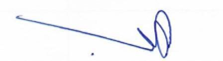 นายสมนึก  นุ่นด้วงผู้ประสานงานโครงการคณะทำงานส่งเสริมและพัฒนากองทุนหลักประกันสุขภาพ สปสช.เขต 12ชื่อกองทุนกิจกรรมที่ติดตามP. ActivityขยะPM2.5ยาสูบสุราสารเสพติดอาหารฯสุขภาพจิตโรคอุบัติใหม่อุบัติเหตุผู้สูงอายุNCDsรวมตำบลอ่างทองความสมบูรณ์ของแผนงาน11111111111112 12โครงการที่พัฒนาผ่านเว็บ30000130014315โครงการที่ได้รับอนุมัติ3000002001129งบที่ขอสนับสนุน3000002000005งบที่อนุมัติ72000000003000000200003500030100187100ตำบลลำสินธุ์ความสมบูรณ์ของแผนงาน11101111011110 10โครงการที่พัฒนาผ่านเว็บ1100011101118โครงการที่ได้รับอนุมัติ0000000000000งบที่ขอสนับสนุน4482510000000220001500013600099001060053000178925งบที่อนุมัติ0000000000000ตำบลบ้านนาความสมบูรณ์ของแผนงาน1101110000117 7โครงการที่พัฒนาผ่านเว็บ51010040107928โครงการที่ได้รับอนุมัติ1101001000105งบที่ขอสนับสนุน710952965001603000589650239000217905159,415576960งบที่อนุมัติ150002645001603000226500001005300180660ตำบลชุมพลความสมบูรณ์ของแผนงาน11111111111112 12โครงการที่พัฒนาผ่านเว็บ3200000000218โครงการที่ได้รับอนุมัติ1100000000215งบที่ขอสนับสนุน3000000000003งบที่อนุมัติ1000019290000000006270034550126540รวม.ศรีนครินทร์งบที่ขอสนับสนุน115920396500160300220007396513600239009900228505212415755885รวม.ศรีนครินทร์งบที่อนุมัติ97000457400160300052650002000019823064650494300ตำบลชะรัดความสมบูรณ์ของแผนงาน11111111110010 10โครงการที่พัฒนาผ่านเว็บ51000270013423โครงการที่ได้รับอนุมัติ0000000000000งบที่ขอสนับสนุน125,20020290000407007313000271004963084780420830งบที่อนุมัติ0000000000000ตำบลคลองเฉลิมความสมบูรณ์ของแผนงาน11111111110111 11โครงการที่พัฒนาผ่านเว็บ20000000003510โครงการที่ได้รับอนุมัติ0000000000000งบที่ขอสนับสนุน2220000000000057948159125239273งบที่อนุมัติ0000000000000ตำบลสมหวังความสมบูรณ์ของแผนงาน11111111110010 10โครงการที่พัฒนาผ่านเว็บ2000010000205โครงการที่ได้รับอนุมัติ0000000000000งบที่ขอสนับสนุน19450000024100000047240090790งบที่อนุมัติ0000000000000ตำบลกงหราความสมบูรณ์ของแผนงาน11111111111010 10โครงการที่พัฒนาผ่านเว็บ3000000000223โครงการที่ได้รับอนุมัติ1000000000006งบที่ขอสนับสนุน0000000000000งบที่อนุมัติ40,00000000000025,00035,000100,000ตำบลคลองทรายขาวความสมบูรณ์ของแผนงาน11111111111112 12โครงการที่พัฒนาผ่านเว็บ63000020002215โครงการที่ได้รับอนุมัติ0000000000000งบที่ขอสนับสนุน79070450000000260250004724045000242335งบที่อนุมัติ0000000000000รวม กงหรางบที่ขอสนับสนุน245,92065,29000064,80099,1550027,100202,058288,905993228รวม กงหรางบที่อนุมัติ40,00000000000025,00035,0001000000ทต.บ้านสวนความสมบูรณ์ของแผนงาน11111111110111 11โครงการที่พัฒนาผ่านเว็บ1300000100027โครงการที่ได้รับอนุมัติ0000000000000ตำบลแพรกหาความสมบูรณ์ของแผนงาน11111111111112 12โครงการที่พัฒนาผ่านเว็บ0000000000011โครงการที่ได้รับอนุมัติ0000000000000ตำบลชะมวงความสมบูรณ์ของแผนงาน11111111111112 14โครงการที่พัฒนาผ่านเว็บ20000022032314โครงการที่ได้รับอนุมัติ20000022032314ตำบลนาขยาดความสมบูรณ์ของแผนงาน11111111111112 12โครงการที่พัฒนาผ่านเว็บ1000000100248โครงการที่ได้รับอนุมัติ0000000000000ตำบลพนมวังก์ความสมบูรณ์ของแผนงาน11111111111110 10โครงการที่พัฒนาผ่านเว็บ1100032000115โครงการที่ได้รับอนุมัติ1100032000115อำเภอควนขนุนเป็นกองทุนในพื้นที่ทั่วไป และไม่ได้สมัครเป็นกองทุนศูนย์เรียนรู้ที่ต้องบุรณาการกับ  พชอ.อำเภอควนขนุนเป็นกองทุนในพื้นที่ทั่วไป และไม่ได้สมัครเป็นกองทุนศูนย์เรียนรู้ที่ต้องบุรณาการกับ  พชอ.อำเภอควนขนุนเป็นกองทุนในพื้นที่ทั่วไป และไม่ได้สมัครเป็นกองทุนศูนย์เรียนรู้ที่ต้องบุรณาการกับ  พชอ.อำเภอควนขนุนเป็นกองทุนในพื้นที่ทั่วไป และไม่ได้สมัครเป็นกองทุนศูนย์เรียนรู้ที่ต้องบุรณาการกับ  พชอ.อำเภอควนขนุนเป็นกองทุนในพื้นที่ทั่วไป และไม่ได้สมัครเป็นกองทุนศูนย์เรียนรู้ที่ต้องบุรณาการกับ  พชอ.อำเภอควนขนุนเป็นกองทุนในพื้นที่ทั่วไป และไม่ได้สมัครเป็นกองทุนศูนย์เรียนรู้ที่ต้องบุรณาการกับ  พชอ.อำเภอควนขนุนเป็นกองทุนในพื้นที่ทั่วไป และไม่ได้สมัครเป็นกองทุนศูนย์เรียนรู้ที่ต้องบุรณาการกับ  พชอ.อำเภอควนขนุนเป็นกองทุนในพื้นที่ทั่วไป และไม่ได้สมัครเป็นกองทุนศูนย์เรียนรู้ที่ต้องบุรณาการกับ  พชอ.อำเภอควนขนุนเป็นกองทุนในพื้นที่ทั่วไป และไม่ได้สมัครเป็นกองทุนศูนย์เรียนรู้ที่ต้องบุรณาการกับ  พชอ.อำเภอควนขนุนเป็นกองทุนในพื้นที่ทั่วไป และไม่ได้สมัครเป็นกองทุนศูนย์เรียนรู้ที่ต้องบุรณาการกับ  พชอ.อำเภอควนขนุนเป็นกองทุนในพื้นที่ทั่วไป และไม่ได้สมัครเป็นกองทุนศูนย์เรียนรู้ที่ต้องบุรณาการกับ  พชอ.อำเภอควนขนุนเป็นกองทุนในพื้นที่ทั่วไป และไม่ได้สมัครเป็นกองทุนศูนย์เรียนรู้ที่ต้องบุรณาการกับ  พชอ.อำเภอควนขนุนเป็นกองทุนในพื้นที่ทั่วไป และไม่ได้สมัครเป็นกองทุนศูนย์เรียนรู้ที่ต้องบุรณาการกับ  พชอ.อำเภอควนขนุนเป็นกองทุนในพื้นที่ทั่วไป และไม่ได้สมัครเป็นกองทุนศูนย์เรียนรู้ที่ต้องบุรณาการกับ  พชอ.อำเภอควนขนุนเป็นกองทุนในพื้นที่ทั่วไป และไม่ได้สมัครเป็นกองทุนศูนย์เรียนรู้ที่ต้องบุรณาการกับ  พชอ.อำเภอควนขนุนเป็นกองทุนในพื้นที่ทั่วไป และไม่ได้สมัครเป็นกองทุนศูนย์เรียนรู้ที่ต้องบุรณาการกับ  พชอ.ติดตามความก้าวหน้า ข้อ 2.5  ข้อ 2.6  ข้อ 2.7ติดตามความก้าวหน้า ข้อ 2.5  ข้อ 2.6  ข้อ 2.7ติดตามความก้าวหน้า ข้อ 2.5  ข้อ 2.6  ข้อ 2.7ติดตามความก้าวหน้า ข้อ 2.5  ข้อ 2.6  ข้อ 2.7ติดตามความก้าวหน้า ข้อ 2.5  ข้อ 2.6  ข้อ 2.72.5  ความก้าวหน้าของการทำแผนงานปี 25672.5  ความก้าวหน้าของการทำแผนงานปี 25672.6 พี่เลี้ยงกองทุน คณะทำงานระดับพื้นที่ที่ได้รับพัฒนาให้ใช้เว็บได้  83 คน2.6 พี่เลี้ยงกองทุน คณะทำงานระดับพื้นที่ที่ได้รับพัฒนาให้ใช้เว็บได้  83 คน2.7 ภาคีสุขภาพที่ขอเสนอโครงการปี 2566กองทุนทำแผนงานผ่านเว็บพี่เลี้ยงกองทุนคณะทำงานระดับพื้นที่ภาคีที่เสนอโครงการขอรับทุนตำบลอ่างทอง412นางจริญา  บุญมี       นางอาภาพร  เรืองแก้ว  งานสิ่งแวดล้อม ทต.นางสุภัทร...........   งานพัฒนาชุมชน  ทต.นางปุญยนิต ........   ศพด. ทต.นางนารีกระจ่าง  ถาวรเศษ อปท. กองการศึกษา /ศพด. /งานอนามัยสิ่งแวดล้อม /งานพัฒนาชุมชนโรงเรียนโรงพยาบาลอำเภอทัณฑสถานเปิดนาวงโรงพยาบาลส่งเสริมสุขภาพตำบลชมรมผู้สูงอายุชมรม อสม./อสม.ชมรมกำนันผู้ใหญ่บ้านชมรมกีฬาตำบลคณะกรรมการหมู่บ้านทีม SRRTกองทุนเยียวยาผู้ป่วยติดเตียงสำนักธรรมนูญตำบลบ้านนาศูนย์พัฒนาครอบครัวในชุมชนศูนย์พัฒนาคุณภาพชีวิตผู้สูงอายุกลุ่มสมุนไพรพอเพียงตำบลลำสินธุ์1510นางพัชรี น้อยเต็ม        นายเฉลิม  ศรภักดี  ผญ.ม.1นายมนตรี  บุญทรงธรรม  รร.บ้านโตนนายพะยอม  ไชยณรงค์   กลุ่มสมุนไพรพอเพียงนายสมปอง  อินนิล  ชมรมกีฬาตำบลนางผาสุก  ผอมสวัสดิ์  รพสต.บ้านลำสินธุ์นางศิริลักษณ์ วัจนพิสิฐ รร.วัดเกษตรนิคมนายพิเชษฐ์ เขียดนิล รพสต.บ้านลำสินธุ์นางพรรณราย ไชยเอียด ชมรมผู้สูงอายุนางสาวพรเพ็ญ อุตะปะละ หัวหน้าสป.ทต.ลำสินธุ์นางพิชชาพร ศรีชะนันท์ นักพัฒนาชุมชน ทต.ลำสินธุ์นายไพศาล คุณโลหิต จพ.ป้องกันฯ ทต.ลำสินธุ์นายน้อย บัวสม ประธาน อสม.นางอำภา รอดบัวทอง รพสต.บ้านลำสินธุ์น.ส.ปวรรณษา พรหมสังคหะ รพสต.บ้านลำสินธุ์นางดวงทิพย์ ดำจำนง ศพด.บ้านลำสินธุ์อปท. กองการศึกษา /ศพด. /งานอนามัยสิ่งแวดล้อม /งานพัฒนาชุมชนโรงเรียนโรงพยาบาลอำเภอทัณฑสถานเปิดนาวงโรงพยาบาลส่งเสริมสุขภาพตำบลชมรมผู้สูงอายุชมรม อสม./อสม.ชมรมกำนันผู้ใหญ่บ้านชมรมกีฬาตำบลคณะกรรมการหมู่บ้านทีม SRRTกองทุนเยียวยาผู้ป่วยติดเตียงสำนักธรรมนูญตำบลบ้านนาศูนย์พัฒนาครอบครัวในชุมชนศูนย์พัฒนาคุณภาพชีวิตผู้สูงอายุกลุ่มสมุนไพรพอเพียงตำบลบ้านนา47นางสาวอรวรรณ  จันทร์ธนู  นางสาวนันทา  ด้วงวงศ์  รพสต.บ้านลำในนางอรวรรณ  ทวีโชติ  รพ.ศรีนครินทร์นางสาวพัชรี  สำแดง  รพ.ศรีนครินทร์นางสาววิภาวรรณ  เกื้อวงศ์  กองทุนตำบลอปท. กองการศึกษา /ศพด. /งานอนามัยสิ่งแวดล้อม /งานพัฒนาชุมชนโรงเรียนโรงพยาบาลอำเภอทัณฑสถานเปิดนาวงโรงพยาบาลส่งเสริมสุขภาพตำบลชมรมผู้สูงอายุชมรม อสม./อสม.ชมรมกำนันผู้ใหญ่บ้านชมรมกีฬาตำบลคณะกรรมการหมู่บ้านทีม SRRTกองทุนเยียวยาผู้ป่วยติดเตียงสำนักธรรมนูญตำบลบ้านนาศูนย์พัฒนาครอบครัวในชุมชนศูนย์พัฒนาคุณภาพชีวิตผู้สูงอายุกลุ่มสมุนไพรพอเพียงตำบลชุมพล212น.ส.จุฑามาศ ทับชุมนางนัยนา  สงเล็ก  รพสต.บ้านลำกะนางสาวอารีย์  หนูกาฬ  รพสต.บ้านขันอปท. กองการศึกษา /ศพด. /งานอนามัยสิ่งแวดล้อม /งานพัฒนาชุมชนโรงเรียนโรงพยาบาลอำเภอทัณฑสถานเปิดนาวงโรงพยาบาลส่งเสริมสุขภาพตำบลชมรมผู้สูงอายุชมรม อสม./อสม.ชมรมกำนันผู้ใหญ่บ้านชมรมกีฬาตำบลคณะกรรมการหมู่บ้านทีม SRRTกองทุนเยียวยาผู้ป่วยติดเตียงสำนักธรรมนูญตำบลบ้านนาศูนย์พัฒนาครอบครัวในชุมชนศูนย์พัฒนาคุณภาพชีวิตผู้สูงอายุกลุ่มสมุนไพรพอเพียงตำบลชะรัด610นางสาวสุภาพร  คงพันธ์นางสาวอัสมา  นาคทิม    ผช.จพ.สาธารณสุขนางสาวสิริรัตน์  ศรีเกต   นักทรัพย์ฯ ตท.ชะรัดนางสาวธนวรรณ  เขียดนุ้ย  ผช.จพ.ธุรการนายประเทือง  อมรวิริยชัย  รพสต.บ้านชะรัดนายกรณ์  รัตนนนท์  รพสต.บ้านชะรัดนางเยาวเราะฮ์  ยาดี  รพสต.บ้ารนหัวหรั่งอปท.สำนักปลัด  / ศูนย์พัฒนาเด็กเล็กโรงเรียนโรงพยาบาลอำเภอโรงพยาบาลส่งเสริมสุขภาพตำบลชมรม อสม.ชมรมผู้ป่วยเบาหวานชมรมฟุตบอลตำบลชะรัดชมรมฟุตบอลตำบลคลองทรายขาวชมรมกีฬาตำบลกงหราชมรม To Be Number Oneชมรมส่งเสริมกิจกรรมเด็กและยาวชนชมรมผู้หญิงออกกำลังกายชมรมแอโรบิกเพื่อสุขภาพศูนย์พัฒนาคุณภาพชีวิตผู้สูงอายุศูนย์พัฒนาและฟื้นฟูกลุ่มนวดแผนไทยกลุ่มอนุรักษ์เขาหม้ออินไซต์กลุ่มสตรีคณะกรรมการหมู่บ้านตำบลคลองเฉลิม411นายหมัดรอซี  หวังกูหลำ  นางสาวสุริยา  เจ้ะบุหลัน  รพสต.โหล้ะจังกระนางเรณุ  สะแหละ  รพสต.บ้านพูดนายธนิต  มุสิกะปะละ  รพสต.บ้านคูอปท.สำนักปลัด  / ศูนย์พัฒนาเด็กเล็กโรงเรียนโรงพยาบาลอำเภอโรงพยาบาลส่งเสริมสุขภาพตำบลชมรม อสม.ชมรมผู้ป่วยเบาหวานชมรมฟุตบอลตำบลชะรัดชมรมฟุตบอลตำบลคลองทรายขาวชมรมกีฬาตำบลกงหราชมรม To Be Number Oneชมรมส่งเสริมกิจกรรมเด็กและยาวชนชมรมผู้หญิงออกกำลังกายชมรมแอโรบิกเพื่อสุขภาพศูนย์พัฒนาคุณภาพชีวิตผู้สูงอายุศูนย์พัฒนาและฟื้นฟูกลุ่มนวดแผนไทยกลุ่มอนุรักษ์เขาหม้ออินไซต์กลุ่มสตรีคณะกรรมการหมู่บ้านตำบลสมหวัง210นางฉารีฟะฮ์  โต๊ะระหนี  นางสาวชุติมา  ศิริกุล  รพสต.บ้านพังกิ่งนางสัลสมีนส์  พรหมปลัด  รพสต.บ้านหวังอปท.สำนักปลัด  / ศูนย์พัฒนาเด็กเล็กโรงเรียนโรงพยาบาลอำเภอโรงพยาบาลส่งเสริมสุขภาพตำบลชมรม อสม.ชมรมผู้ป่วยเบาหวานชมรมฟุตบอลตำบลชะรัดชมรมฟุตบอลตำบลคลองทรายขาวชมรมกีฬาตำบลกงหราชมรม To Be Number Oneชมรมส่งเสริมกิจกรรมเด็กและยาวชนชมรมผู้หญิงออกกำลังกายชมรมแอโรบิกเพื่อสุขภาพศูนย์พัฒนาคุณภาพชีวิตผู้สูงอายุศูนย์พัฒนาและฟื้นฟูกลุ่มนวดแผนไทยกลุ่มอนุรักษ์เขาหม้ออินไซต์กลุ่มสตรีคณะกรรมการหมู่บ้านตำบลกงหรา210นางสาววรรณา  หวานศรีนางศยามล  เขียวไชย  พัฒนาชุมชนนายจักรี  อินนุรักษ์      พัฒนาชุมชนอปท.สำนักปลัด  / ศูนย์พัฒนาเด็กเล็กโรงเรียนโรงพยาบาลอำเภอโรงพยาบาลส่งเสริมสุขภาพตำบลชมรม อสม.ชมรมผู้ป่วยเบาหวานชมรมฟุตบอลตำบลชะรัดชมรมฟุตบอลตำบลคลองทรายขาวชมรมกีฬาตำบลกงหราชมรม To Be Number Oneชมรมส่งเสริมกิจกรรมเด็กและยาวชนชมรมผู้หญิงออกกำลังกายชมรมแอโรบิกเพื่อสุขภาพศูนย์พัฒนาคุณภาพชีวิตผู้สูงอายุศูนย์พัฒนาและฟื้นฟูกลุ่มนวดแผนไทยกลุ่มอนุรักษ์เขาหม้ออินไซต์กลุ่มสตรีคณะกรรมการหมู่บ้านตำบลคลองทรายขาว212นางเกศรินทร์  พงษ์สุดนายเสรี  ออสันตินุตสกุล   เทศบาลกงหรานางสาวสิตานันท์  เขียดนิล อปท.สำนักปลัด  / ศูนย์พัฒนาเด็กเล็กโรงเรียนโรงพยาบาลอำเภอโรงพยาบาลส่งเสริมสุขภาพตำบลชมรม อสม.ชมรมผู้ป่วยเบาหวานชมรมฟุตบอลตำบลชะรัดชมรมฟุตบอลตำบลคลองทรายขาวชมรมกีฬาตำบลกงหราชมรม To Be Number Oneชมรมส่งเสริมกิจกรรมเด็กและยาวชนชมรมผู้หญิงออกกำลังกายชมรมแอโรบิกเพื่อสุขภาพศูนย์พัฒนาคุณภาพชีวิตผู้สูงอายุศูนย์พัฒนาและฟื้นฟูกลุ่มนวดแผนไทยกลุ่มอนุรักษ์เขาหม้ออินไซต์กลุ่มสตรีคณะกรรมการหมู่บ้านทต.บ้านสวน911นางกัญญาภัค  สว่างรัตน์นางโสภา นภานิวัติกุล รพ.สต.บ้านดอนศาลาน.ส.สุพัตรา หนูฤทธิ์ นวก. รพ.สต.บ้านดอนศาลานางจันทกานต์ คงฟทธิ์ พช.รพ.สต.บ้านปากคลองน.ส.จีรวรรณ หนูเอียด ผช.นักวิชาการศึกษานายปฐวี แสงชาตรี ครู รร.วัดเขาอ้อน.ส.พรกนก วิเชียรโชติ ครู รร.ดอนศาลานำวิทยาว่าที่ร้อยตรี ธนทัต พูลเกตุ ครู รร.ดอนศาลาฯน.ส.มนฤดี แกล้วทนงค์ ครู รร.วัดประดู่เรียงน.ส.จีรวรรณ หนูเอียด ผช.นักวิชาการศึกษาอปท.สำนักปลัด  / ศูนย์พัฒนาเด็กเล็กวิทยาลัยการอาชีพวัดโรงเรียนโรงพยาบาลอำเภอโรงพยาบาลส่งเสริมสุขภาพตำบลชมรม อสม.ชมรมผู้สูงอายุกลุ่มพัฒนาบทบาทสตรีกลุ่มผลิตภัณฑ์ขี้พร้าไฟชมรมแอโรบิกคณะกรรมการหมู่บ้านตำบลแพรกหา012น.ส.สุจิตราภรณ์ ตุลยนิษย์ไม่มี(เจ้าหน้าที่คีย์เอง)อปท.สำนักปลัด  / ศูนย์พัฒนาเด็กเล็กวิทยาลัยการอาชีพวัดโรงเรียนโรงพยาบาลอำเภอโรงพยาบาลส่งเสริมสุขภาพตำบลชมรม อสม.ชมรมผู้สูงอายุกลุ่มพัฒนาบทบาทสตรีกลุ่มผลิตภัณฑ์ขี้พร้าไฟชมรมแอโรบิกคณะกรรมการหมู่บ้านตำบลชะมวง414นางเพ็ญพร  เพชรหัวบัว    นางสาวรัฐวรรณ  ปล้องใหม่     สำนักปลัด                                                 รพสต.บ้านหัวถนน                                           รพสต.บ้านศาลาตำเสา                                                รพสต.บ้านจันนาอปท.สำนักปลัด  / ศูนย์พัฒนาเด็กเล็กวิทยาลัยการอาชีพวัดโรงเรียนโรงพยาบาลอำเภอโรงพยาบาลส่งเสริมสุขภาพตำบลชมรม อสม.ชมรมผู้สูงอายุกลุ่มพัฒนาบทบาทสตรีกลุ่มผลิตภัณฑ์ขี้พร้าไฟชมรมแอโรบิกคณะกรรมการหมู่บ้านตำบลนาขยาด 312นายชนปกรณ์ วิทยารัฐ    นายณฐโชติก์  พันฤทธิ์ดำ ผอ.รพ.สต.บ้านเกาะยางนายณยศ  ร่มหมุน ผอ.รพ.สต.บ้านสะพานข่อยนางนุกูล  ศรีจันทร์ ผอ.รพ.สต.บ้านพังดาน                                        อปท.สำนักปลัด  / ศูนย์พัฒนาเด็กเล็กวิทยาลัยการอาชีพวัดโรงเรียนโรงพยาบาลอำเภอโรงพยาบาลส่งเสริมสุขภาพตำบลชมรม อสม.ชมรมผู้สูงอายุกลุ่มพัฒนาบทบาทสตรีกลุ่มผลิตภัณฑ์ขี้พร้าไฟชมรมแอโรบิกคณะกรรมการหมู่บ้านตำบลพนมวังก์ 1210นางสาวจันทิมา ขุนจันทร์นางสุขขุม  โอฬาริกบุตร   รพสต.บ้านไสยวนนายกมล  เนตินานนท์     กลุ่มสมุนไพรนางสมศรี  ดำช่วย     กลุ่มพัฒนาบทบาทสตรีนายคุณากร  ชูสง      รร.วัดทุ่งขึงหนังนางรัตนวรรณ  เต็มราม  ศพด.ทุ่งขึงหนังนางจำเริญจิตร หลีวิจิตร ศพด.ทุ่งยางเปลน.ส.ประไพพรรณ ชัยเพชร์  ศพด.ทุ่งยางเปลนางหัตถยา เพชรย้อย รร.บ้านเขาพนมนางสาววราภรณ์  นาควิโรจน์  รร.บ้านระหว่างควนนางจิดาภา เพ็งช่วย   รร.บ้านระหว่างควนนางสาวนงลักษณ์ รักราม รร.ชุมชนบ้านควนปริงนางสาวเสาวภา อินทร์เอียด รร.ชุมชนบ้านควนปริงอปท.สำนักปลัด  / ศูนย์พัฒนาเด็กเล็กวิทยาลัยการอาชีพวัดโรงเรียนโรงพยาบาลอำเภอโรงพยาบาลส่งเสริมสุขภาพตำบลชมรม อสม.ชมรมผู้สูงอายุกลุ่มพัฒนาบทบาทสตรีกลุ่มผลิตภัณฑ์ขี้พร้าไฟชมรมแอโรบิกคณะกรรมการหมู่บ้าน